Tuesday 5th May. 2020Varmints predictions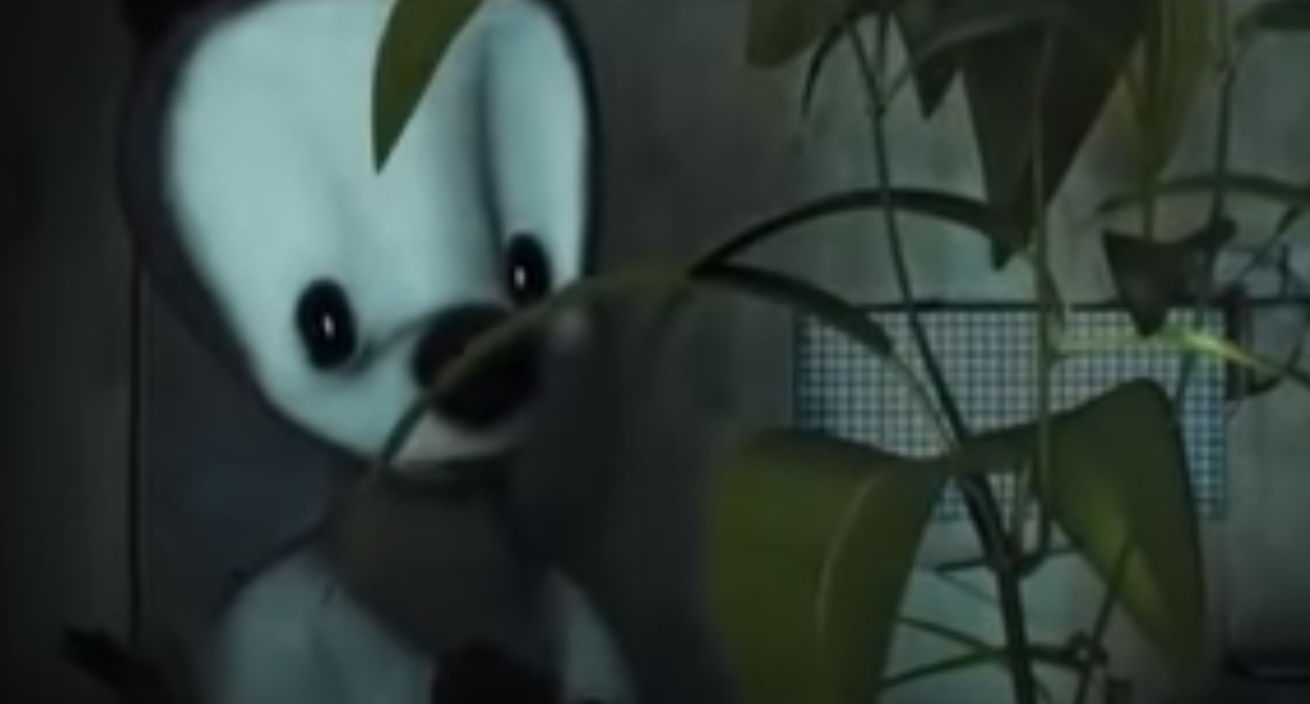 What do you think he will do with his little piece of wilderness?____________________________________________________________________________________________________________________________________________Why do you think he's left his important things behind?____________________________________________________________________________________________________________________________________________Where do you think the 'safe place' is?____________________________________________________________________________________________________________________________________________